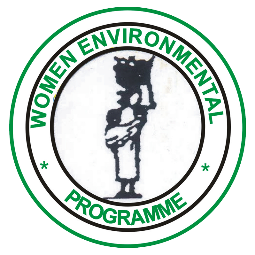 Vendor Registration FormSection 1: Company Details and General informationSection 1: Company Details and General informationSection 1: Company Details and General informationSection 1: Company Details and General informationSection 1: Company Details and General informationSection 1: Company Details and General informationSection 1: Company Details and General informationSection 1: Company Details and General informationSection 1: Company Details and General informationSection 1: Company Details and General informationSection 1: Company Details and General informationSection 1: Company Details and General informationSection 1: Company Details and General informationSection 1: Company Details and General informationName of company:Name of company:Name of company:Street Address:Postal Code:	
City:
Country:Street Address:Postal Code:	
City:
Country:Street Address:Postal Code:	
City:
Country:P.O. Box:Mailing Address:P.O. Box:Mailing Address:P.O. Box:Mailing Address:Tel:Tel:Tel:Fax:Fax:Fax:Email Address of contact person:Email Address of contact person:Email Address of contact person:Website:Website:Website:Contact Name & Title:Contact Name & Title:Contact Name & Title:Parent company (Full legal name):Parent company (Full legal name):Parent company (Full legal name):Parent company (Full legal name):Parent company (Full legal name):Parent company (Full legal name):Parent company (Full legal name):Subsidiaries, Associates and/or Overseas representatives (Attach a list if necessary)Subsidiaries, Associates and/or Overseas representatives (Attach a list if necessary)Subsidiaries, Associates and/or Overseas representatives (Attach a list if necessary)Subsidiaries, Associates and/or Overseas representatives (Attach a list if necessary)Subsidiaries, Associates and/or Overseas representatives (Attach a list if necessary)Subsidiaries, Associates and/or Overseas representatives (Attach a list if necessary)Subsidiaries, Associates and/or Overseas representatives (Attach a list if necessary)Type of business (select only one)
Corporate/Limited  [   ]     Partnership   [   ]    Other(specify)       Type of business (select only one)
Corporate/Limited  [   ]     Partnership   [   ]    Other(specify)       Type of business (select only one)
Corporate/Limited  [   ]     Partnership   [   ]    Other(specify)       Type of business (select only one)
Corporate/Limited  [   ]     Partnership   [   ]    Other(specify)       Type of business (select only one)
Corporate/Limited  [   ]     Partnership   [   ]    Other(specify)       Type of business (select only one)
Corporate/Limited  [   ]     Partnership   [   ]    Other(specify)       Type of business (select only one)
Corporate/Limited  [   ]     Partnership   [   ]    Other(specify)       Type of business (select only one)
Corporate/Limited  [   ]     Partnership   [   ]    Other(specify)       Type of business (select only one)
Corporate/Limited  [   ]     Partnership   [   ]    Other(specify)       aNature of business (select only one)Manufacturer        [   ]        Authorize Agent    [   ]    Trader   [   ]
Consulting company [   ]    Other(specify)Nature of business (select only one)Manufacturer        [   ]        Authorize Agent    [   ]    Trader   [   ]
Consulting company [   ]    Other(specify)Nature of business (select only one)Manufacturer        [   ]        Authorize Agent    [   ]    Trader   [   ]
Consulting company [   ]    Other(specify)Nature of business (select only one)Manufacturer        [   ]        Authorize Agent    [   ]    Trader   [   ]
Consulting company [   ]    Other(specify)Nature of business (select only one)Manufacturer        [   ]        Authorize Agent    [   ]    Trader   [   ]
Consulting company [   ]    Other(specify)Nature of business (select only one)Manufacturer        [   ]        Authorize Agent    [   ]    Trader   [   ]
Consulting company [   ]    Other(specify)Nature of business (select only one)Manufacturer        [   ]        Authorize Agent    [   ]    Trader   [   ]
Consulting company [   ]    Other(specify)Nature of business (select only one)Manufacturer        [   ]        Authorize Agent    [   ]    Trader   [   ]
Consulting company [   ]    Other(specify)Nature of business (select only one)Manufacturer        [   ]        Authorize Agent    [   ]    Trader   [   ]
Consulting company [   ]    Other(specify)12. bIndicate the category of goods and services your company wants to be pre-qualified for (Get the relevant categories and codes on the call for tenders)Indicate the category of goods and services your company wants to be pre-qualified for (Get the relevant categories and codes on the call for tenders)Indicate the category of goods and services your company wants to be pre-qualified for (Get the relevant categories and codes on the call for tenders)Indicate the category of goods and services your company wants to be pre-qualified for (Get the relevant categories and codes on the call for tenders)Indicate the category of goods and services your company wants to be pre-qualified for (Get the relevant categories and codes on the call for tenders)Indicate the category of goods and services your company wants to be pre-qualified for (Get the relevant categories and codes on the call for tenders)Indicate the category of goods and services your company wants to be pre-qualified for (Get the relevant categories and codes on the call for tenders)Indicate the category of goods and services your company wants to be pre-qualified for (Get the relevant categories and codes on the call for tenders)Indicate the category of goods and services your company wants to be pre-qualified for (Get the relevant categories and codes on the call for tenders)Year Establishment:Year Establishment:Number of full-time employees:Number of full-time employees:Number of full-time employees:Number of full-time employees:Number of full-time employees:License number/state where registered:License number/state where registered:License number/state where registered:License number/state where registered:License number/state where registered:License number/state where registered:VAT No/Tax ID:VAT No/Tax ID:VAT No/Tax ID:VAT No/Tax ID:VAT No/Tax ID:Section 2: Financial informationSection 2: Financial informationSection 2: Financial informationSection 2: Financial informationSection 2: Financial informationSection 2: Financial informationSection 2: Financial informationSection 2: Financial informationSection 2: Financial informationSection 2: Financial informationSection 2: Financial informationSection 2: Financial informationSection 2: Financial informationSection 2: Financial informationTechnical document available in;English              French             Spanish             Other (Specify)Technical document available in;English              French             Spanish             Other (Specify)Technical document available in;English              French             Spanish             Other (Specify)Technical document available in;English              French             Spanish             Other (Specify)Technical document available in;English              French             Spanish             Other (Specify)Indicate working Language:Indicate working Language:Indicate working Language:Indicate working Language:Indicate working Language:Annual Value of total sales/income for the last 3 yearsAnnual Value of total sales/income for the last 3 yearsAnnual Value of total sales/income for the last 3 yearsAnnual Value of total sales/income for the last 3 yearsAnnual Value of total sales/income for the last 3 yearsYear: 			NGN:Year: 			NGN:Year: 			NGN:Year: 			NGN:Year: 			NGN:Year: 			NGN:Year: 			NGN:Year: 			NGN:Year: 			NGN:Year: 			NGN:Year: 			NGN:Year: 			NGN:Year: 			NGN:Year: 			NGN:Year: 			NGN:Year: 			NGN:Year: 			NGN:Year: 			NGN:Year: 			NGN:Year: 			NGN:Year: 			NGN:Year: 			NGN:Year: 			NGN:Year: 			NGN:Bank Name:                                        Swift/BIC Address:
Address:Bank Account Number:
Account Name:Bank Account Number:
Account Name:Bank Account Number:
Account Name:Bank Account Number:
Account Name:Please provide a copy of the company’s Audited financial Report of the last 3 yearsPlease provide a copy of the company’s Audited financial Report of the last 3 yearsPlease provide a copy of the company’s Audited financial Report of the last 3 yearsPlease provide a copy of the company’s Audited financial Report of the last 3 yearsPlease provide a copy of the company’s Audited financial Report of the last 3 yearsPlease provide a copy of the company’s Audited financial Report of the last 3 yearsPlease provide a copy of the company’s Audited financial Report of the last 3 yearsPlease provide a copy of the company’s Audited financial Report of the last 3 yearsPlease provide a copy of the company’s Audited financial Report of the last 3 yearsPlease provide a copy of the company’s Audited financial Report of the last 3 yearsPlease provide a copy of the company’s Audited financial Report of the last 3 yearsPlease provide a copy of the company’s Audited financial Report of the last 3 yearsSection 3: Technical capability and information on goods and services offeredSection 3: Technical capability and information on goods and services offeredSection 3: Technical capability and information on goods and services offeredSection 3: Technical capability and information on goods and services offeredSection 3: Technical capability and information on goods and services offeredSection 3: Technical capability and information on goods and services offeredSection 3: Technical capability and information on goods and services offeredSection 3: Technical capability and information on goods and services offeredSection 3: Technical capability and information on goods and services offeredSection 3: Technical capability and information on goods and services offeredSection 3: Technical capability and information on goods and services offeredSection 3: Technical capability and information on goods and services offeredSection 3: Technical capability and information on goods and services offeredSection 3: Technical capability and information on goods and services offeredQuality Assurance certification (e.g ISO 9000 or equivalent) provide a copy of your latest certificateQuality Assurance certification (e.g ISO 9000 or equivalent) provide a copy of your latest certificateQuality Assurance certification (e.g ISO 9000 or equivalent) provide a copy of your latest certificateQuality Assurance certification (e.g ISO 9000 or equivalent) provide a copy of your latest certificateQuality Assurance certification (e.g ISO 9000 or equivalent) provide a copy of your latest certificateQuality Assurance certification (e.g ISO 9000 or equivalent) provide a copy of your latest certificateQuality Assurance certification (e.g ISO 9000 or equivalent) provide a copy of your latest certificateQuality Assurance certification (e.g ISO 9000 or equivalent) provide a copy of your latest certificateInternational Offices/Representation (Countries where the company has local Offices/RepresentationInternational Offices/Representation (Countries where the company has local Offices/RepresentationInternational Offices/Representation (Countries where the company has local Offices/RepresentationInternational Offices/Representation (Countries where the company has local Offices/RepresentationInternational Offices/Representation (Countries where the company has local Offices/RepresentationInternational Offices/Representation (Countries where the company has local Offices/RepresentationInternational Offices/Representation (Countries where the company has local Offices/RepresentationInternational Offices/Representation (Countries where the company has local Offices/RepresentationDo the goods or services your company offer/supply conform to National/International Quality Standards?   YES   [   ]         NO   [   ]Do the goods or services your company offer/supply conform to National/International Quality Standards?   YES   [   ]         NO   [   ]Do the goods or services your company offer/supply conform to National/International Quality Standards?   YES   [   ]         NO   [   ]Do the goods or services your company offer/supply conform to National/International Quality Standards?   YES   [   ]         NO   [   ]Do the goods or services your company offer/supply conform to National/International Quality Standards?   YES   [   ]         NO   [   ]Do the goods or services your company offer/supply conform to National/International Quality Standards?   YES   [   ]         NO   [   ]Do the goods or services your company offer/supply conform to National/International Quality Standards?   YES   [   ]         NO   [   ]Do the goods or services your company offer/supply conform to National/International Quality Standards?   YES   [   ]         NO   [   ]Do the goods or services your company offer/supply conform to National/International Quality Standards?   YES   [   ]         NO   [   ]Do the goods or services your company offer/supply conform to National/International Quality Standards?   YES   [   ]         NO   [   ]Section 4: ExperienceSection 4: ExperienceSection 4: ExperienceSection 4: ExperienceSection 4: ExperienceSection 4: ExperienceSection 4: ExperienceSection 4: ExperienceSection 4: ExperienceSection 4: ExperienceSection 4: ExperienceSection 4: ExperienceSection 4: ExperienceSection 4: ExperienceRecent Contacts with International Organizations and/or the United Nations:Recent Contacts with International Organizations and/or the United Nations:Recent Contacts with International Organizations and/or the United Nations:Recent Contacts with International Organizations and/or the United Nations:Recent Contacts with International Organizations and/or the United Nations:Recent Contacts with International Organizations and/or the United Nations:Recent Contacts with International Organizations and/or the United Nations:Recent Contacts with International Organizations and/or the United Nations:Recent Contacts with International Organizations and/or the United Nations:Recent Contacts with International Organizations and/or the United Nations:Recent Contacts with International Organizations and/or the United Nations:To which Countries has your Company exported and /or managed Project over the last 3 Year?To which Countries has your Company exported and /or managed Project over the last 3 Year?To which Countries has your Company exported and /or managed Project over the last 3 Year?To which Countries has your Company exported and /or managed Project over the last 3 Year?To which Countries has your Company exported and /or managed Project over the last 3 Year?To which Countries has your Company exported and /or managed Project over the last 3 Year?To which Countries has your Company exported and /or managed Project over the last 3 Year?To which Countries has your Company exported and /or managed Project over the last 3 Year?Section 5: OtherSection 5: OtherSection 5: OtherSection 5: OtherSection 5: OtherSection 5: OtherSection 5: OtherSection 5: OtherSection 5: OtherSection 5: OtherSection 5: OtherSection 5: OtherSection 5: OtherSection 5: OtherPlease list any Disputes Your Company has been involved in with any client (NGOs, Government agencies, UN organizations etc.) over the last three years:Please list any Disputes Your Company has been involved in with any client (NGOs, Government agencies, UN organizations etc.) over the last three years:Please list any Disputes Your Company has been involved in with any client (NGOs, Government agencies, UN organizations etc.) over the last three years:Please list any Disputes Your Company has been involved in with any client (NGOs, Government agencies, UN organizations etc.) over the last three years:Please list any Disputes Your Company has been involved in with any client (NGOs, Government agencies, UN organizations etc.) over the last three years:Please list any Disputes Your Company has been involved in with any client (NGOs, Government agencies, UN organizations etc.) over the last three years:Please list any Disputes Your Company has been involved in with any client (NGOs, Government agencies, UN organizations etc.) over the last three years:Please list any Disputes Your Company has been involved in with any client (NGOs, Government agencies, UN organizations etc.) over the last three years:List any National or international Trade or Professional Organizations of which your company is a memberList any National or international Trade or Professional Organizations of which your company is a memberList any National or international Trade or Professional Organizations of which your company is a memberList any National or international Trade or Professional Organizations of which your company is a memberList any National or international Trade or Professional Organizations of which your company is a memberList any National or international Trade or Professional Organizations of which your company is a memberList any National or international Trade or Professional Organizations of which your company is a memberList any National or international Trade or Professional Organizations of which your company is a memberCertifications:Certifications:Certifications:Certifications:Certifications:Certifications:Certifications:Certifications:Certifications:Certifications:Certifications:Certifications:Certifications:Certifications:I, the undersigned, hereby certify that the information provided in this form is correct and in the event of changes details will be provided as soon as possible. I accept any penalty or legal action on my company, should it be discovered that the information I have provided are falsified or not a true representation of the company. Name: 										Title:Signature:							Date:I, the undersigned, hereby certify that the information provided in this form is correct and in the event of changes details will be provided as soon as possible. I accept any penalty or legal action on my company, should it be discovered that the information I have provided are falsified or not a true representation of the company. Name: 										Title:Signature:							Date:I, the undersigned, hereby certify that the information provided in this form is correct and in the event of changes details will be provided as soon as possible. I accept any penalty or legal action on my company, should it be discovered that the information I have provided are falsified or not a true representation of the company. Name: 										Title:Signature:							Date:I, the undersigned, hereby certify that the information provided in this form is correct and in the event of changes details will be provided as soon as possible. I accept any penalty or legal action on my company, should it be discovered that the information I have provided are falsified or not a true representation of the company. Name: 										Title:Signature:							Date:I, the undersigned, hereby certify that the information provided in this form is correct and in the event of changes details will be provided as soon as possible. I accept any penalty or legal action on my company, should it be discovered that the information I have provided are falsified or not a true representation of the company. Name: 										Title:Signature:							Date:I, the undersigned, hereby certify that the information provided in this form is correct and in the event of changes details will be provided as soon as possible. I accept any penalty or legal action on my company, should it be discovered that the information I have provided are falsified or not a true representation of the company. Name: 										Title:Signature:							Date:I, the undersigned, hereby certify that the information provided in this form is correct and in the event of changes details will be provided as soon as possible. I accept any penalty or legal action on my company, should it be discovered that the information I have provided are falsified or not a true representation of the company. Name: 										Title:Signature:							Date:I, the undersigned, hereby certify that the information provided in this form is correct and in the event of changes details will be provided as soon as possible. I accept any penalty or legal action on my company, should it be discovered that the information I have provided are falsified or not a true representation of the company. Name: 										Title:Signature:							Date:I, the undersigned, hereby certify that the information provided in this form is correct and in the event of changes details will be provided as soon as possible. I accept any penalty or legal action on my company, should it be discovered that the information I have provided are falsified or not a true representation of the company. Name: 										Title:Signature:							Date:I, the undersigned, hereby certify that the information provided in this form is correct and in the event of changes details will be provided as soon as possible. I accept any penalty or legal action on my company, should it be discovered that the information I have provided are falsified or not a true representation of the company. Name: 										Title:Signature:							Date:I, the undersigned, hereby certify that the information provided in this form is correct and in the event of changes details will be provided as soon as possible. I accept any penalty or legal action on my company, should it be discovered that the information I have provided are falsified or not a true representation of the company. Name: 										Title:Signature:							Date:I, the undersigned, hereby certify that the information provided in this form is correct and in the event of changes details will be provided as soon as possible. I accept any penalty or legal action on my company, should it be discovered that the information I have provided are falsified or not a true representation of the company. Name: 										Title:Signature:							Date:I, the undersigned, hereby certify that the information provided in this form is correct and in the event of changes details will be provided as soon as possible. I accept any penalty or legal action on my company, should it be discovered that the information I have provided are falsified or not a true representation of the company. Name: 										Title:Signature:							Date:I, the undersigned, hereby certify that the information provided in this form is correct and in the event of changes details will be provided as soon as possible. I accept any penalty or legal action on my company, should it be discovered that the information I have provided are falsified or not a true representation of the company. Name: 										Title:Signature:							Date: